ОглавлениеВведениеПредлагаемая вниманию читателей исследовательская работа посвящена проблеме занятости подростков в свободное время в нашей стране и в других странах, например, в Германии и Польше. Выбору данной темы способствовало выполнение одного из школьных заданий. Мой класс изучает немецкий язык в качестве второго иностранного языка. В 5-м классе при изучении темы «Hobbys» мы выполняли задание, в котором были представлены статистические данные о свободном времяпрепровождении немецких подростков. Вот это задание: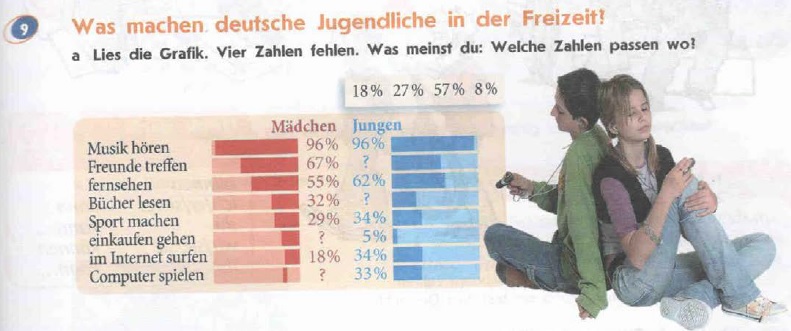 Источник: Немецкий язык. Второй иностранный язык. 5 класс: учеб. для общеобразоват. организаций/ М.М.Аверин, Ф.Джин, Л.Рорман и др. – М.: Просвещение: Cornelsen, 2018., с. 53Выполнив задание, мы задались вопросом: каковы приоритеты для свободного времяпрепровождения у российских школьников? Совпадают ли они с приоритетами немецких подростков? Тема эта, на наш взгляд, очень актуальна. Хотя в представленных в учебнике статистических данных количество подростков, играющих в свободное время в компьютерные игры, не слишком велико, но мои наблюдения за одноклассниками, знакомыми и друзьями показывают, что чаще всего подростки в свободное время «сидят» во всемирной паутине либо увлечены играми, закачанными в электронные гаджеты. По данным социологических исследований, с 2006 по 2010 год число подростков, проводящих за компьютером не менее трех часов каждый день, увеличилось в четыре раза (с 5,7% до 21,7%). К 2018 году уже 56% детей постоянно находятся в Сети 1.Какой вред здоровью подростка наносит такое времяпрепровождение – это тема для отдельного исследования. Автор предлагаемой вниманию работы придерживается того мнения, что занятия в свободное время должно не только не вредить здоровью и интеллектуальному развитию подростка, но и способствовать его укреплению и развитию. Мне как подростку интересно знать, какие возможности для свободного времяпрепровождения есть у подростков в России и, в частности, в моем родном городе; как живут и чем занимаются в свободное время мои сверстники в других странах. Цель данного исследования – сравнить занятия подростков в свободное время в России, Германии и Польше.Для достижения этой цели необходимо решить следующие задачи:изучить возможности свободного времяпрепровождения для подростков в Саяногорске;выяснить предпочтения немецких, российских и польских подростков для занятий в свободное время.Объектом исследования являются занятия в свободное время, предметом исследования – предпочтения свободного времяпрепровождения подростками России, Германии, Польши.Гипотеза исследования: предположим, подростки в разных странах проводят свое свободное время примерно одинаково, ведь мы живем в одну историческую эпоху, а технический прогресс распространяется по всему миру семимильными шагами.Методы исследования: анализ информационных источников по теме исследования;анализ статистических данных по теме;анкетирование подростков России и Польши по вопросам темы исследования;анализ полученных результатов.1. Определение понятия «свободное время»Что такое свободное время? В различных толковых словарях мы нашли такие определения свободного времени: Толковый словарь живого великорусского языка В.И.Даля: «Досуг - свободное, незанятое время, гулянки, гулячая пора, простор от дела» 6. Толковый словарь С.И.Ожегова дает такое определение этому понятию: «Досуг - часть внерабочего времени, которая остаётся у человека после исполнения непреложных непроизводственных обязанностей (передвижение на работу и с работы, сон, приём пищи и др. виды бытового самообслуживания).7Согласно Википедии, свободное время (досуг) — время, которое остаётся после выполнения обязательных дел. 2Таким образом, досуг подразумевает такой род занятий, которые дают человеку ощущение удовольствия, приподнятого настроения и радости. Люди проводят досуг для того, чтобы расслабиться, снять стресс, почувствовать физическое и психологическое удовлетворение, разделить свои интересы с друзьями и близкими, завязать общественные контакты и получить возможность самовыражения или творческой деятельности. Досуг и отдых могут включать следующие виды деятельности: • спорт или разнообразная физическая активность; • художественная деятельность (живопись, рисование, литературное творчество); • поделки (вышивание, вязание, плетение различных изделий и т.д.); • забота о животных; • хобби (разнообразная деятельность по интересам); • посещение музеев, театров, галерей, экскурсии; • игры (настольные игры, компьютерные игры) • развлечения (просмотр телепередач, фильмов, чтение литературы, прослушивание радиопередач); • общение с другими людьми.3 2. Возможности для проведения свободного времени подростков в СаяногорскеПроанализируем, куда могут сходить юные жители города Саяногорска, в каких заведениях приятно провести свое свободное время.В первую очередь это - горнолыжные комплексы. Многие подростки вместе со своими родителями любят наслаждаться красотой местных гор и попробовать свои силы в горнолыжном спорте. Курортная инфраструктура в городе начала создаваться еще во времена СССР. Сейчас горнолыжные базы в нем отвечают требованиям высочайших мировых стандартов. Здесь покататься на лыжах может любой желающий – и опытный спортсмен, и простой любитель.Крупнейший горнолыжный комплекс – «Гладенькая», считается жемчужиной Хакасии. Он располагает несколькими трассами, протяженностью от 1000 до 4200 м. На местных склонах проводятся Чемпионаты России и международные соревнования. Комплекс дает возможность покататься не только на лыжах, но и заняться:сноутюбингом – спуск со склона небольшой крутизны на неуправляемых санках – чехлах с резиновой камерой внутри. Эта зимняя забава стала модной альтернативой катания на санках, которая очень нравится не только детям, но и взрослым; фрирайдом - спортом для настоящих экстрималов, искателей острых ощущений. На русский язык это слово переводится как «свободное катание», и действительно, ощущения свободы и полета при спуске по диким, необорудованным трассам непередаваемы. Спортсмены, увлекающиеся данным направлением, считают фрирайд стилем и философией жизни. хаф-пайпом - сооружение, специальная вогнутая конструкция из различных материалов, используемая в экстремальных видах спорта  сноубордом. На территории комплекса «Гладенькая» доступны и другие развлечения. Здесь работают сауна, кафе с большим выбором блюд, барбекю-парк, караоке-бар. Весной и летом в комплексе доступны следующие активные варианты досуга:катание на лошадях;тимбилдинг - это корпоративные праздники, основанные на командных играх и приключениях, психологических (игровых) тренингах, обучающих коллектив совместной активной деятельности для достижения общей цели. Тимбилдинг направлен на сплочение команды. Ещё его называют командообразованием.купания в летнем открытом бассейне;гонки на машинах по автодрому.Отличный отдых для любителей активного времяпрепровождения предлагают и другие горнолыжные курорты, расположенные в Хакасии:«Хутор Экстрим» в селе Быстрая;«Сюгеш» в Таштыпе;центры «Снежная» и «Горная Оя» на территории турбазы Ергаки.Эти курорты находятся вдали от города. Для подростка добраться без помощи взрослых для отдыха на эти курорты невозможно! Стоимость проживания, питания и нахождения на туристических курортах не каждому человеку доступно по цене. Стоимость и отдаленность этих туристических баз отдыха не позволяет находиться в столь живописных местах Хакасии. В среднем за сутки, чтобы  отдохнуть на Ергаках, например, мы затратим 3000-5000рублей на одного человека. Кроме названных комплексов отдыха, можно насладиться природой в других, не менее красивых и живописных местах Хакасии, ведь она по праву славится своими многочисленными озерами и реками, величественными горными хребтами и пиками. В окрестностях Саяногорска подростков ждут уникальные природные объекты:Озеро Утиное. Его площадь около 1 кв. км. В летнее время на его берегах собираются многочисленные туристы, которые любят пляжный отдых и рыбалку. В озере водятся карпы и караси. Организованной курортной инфраструктуры около водоема нет. Это место ориентировано на поклонников «дикого отдыха», которые любят романтику проживания в палатках и ночных посиделок у костра.Кантегирский залив. Еще одно шикарное место для рыбалки. С мая по август здесь собираются люди, которые получают удовольствие от сплава по бурным водам реки Кантегир.«Урочище Трехозерки». Уникальный орнитологический заказник площадью более 500 гектаров. В нем можно полюбоваться редкими птицами – черными аистами, белыми цаплями и даже пеликанами.Хребет Борус. Горная система, включающая в себя пики Дураков, Кошурникова, Большой и Малый Борус. По хребту проложено несколько интересных туристических маршрутов. Они позволяют сполна насладиться живописными горными пейзажами.Водоемы, находящиеся в Хакасии, расположены далеко от города. Одному подростку опасно находится вблизи водоема без присмотра родителей. К тому же, добраться и провести там время - достаточно дорого. Хребет Борус находится достаточно близко от нашего города. В этом отдыхе только плюсы, заряд энергией, здоровый образ жизни и позитивное настроение. Затраты потраченные на такой отдых минимальные. Доехать на общественном транспорте и заплатить немного денег на восхождения на Борус. Однако без помощи и присмотра взрослого подросток не может посетить столь живописные места нашей природы 5. Может, стоит поискать развлечения недалеко от дома, в городе?В городе немало развлекательных центров, ориентированных на молодежь и подростков. Здесь имеются  такие центры отдыха, как:«Спутник» – торгово-развлекательный центр для отдыха всей семьей; «Алые паруса» – плавательный бассейн. Приятно провести время можно в кафе города. Массу положительных отзывов от подростков заслужили следующие заведения:пиццерия «7 лир»;пиццерия «Пятерочка». Здесь подают пиццу и демонстрируют видео на больших ТВ-панелях;пиццерия «Тессоро» – атмосферное кафе с изысканной кухней.Все эти развлекательные центры и пиццерии направлены на однообразный отдых. Чтобы сходить подростку, например, в пиццерию, заказать молочный коктейль, картошку фри, кусочек пицц и мороженое, мы должны потратить в среднем 300-500р. Такая стоимость для подростка слишком велика и без поддержки взрослых здесь не обойтись! Посмотреть новинки мировой киноиндустрии можно в кинотеатрах Саяногорска. Они располагаются на ул. Шушенской в Торговом центре «Спутник» (два зала с современным оборудованием) и в Центральном микрорайоне (кинопарк «Альянс»). Для подростка такое времяпрепровождение очень интересно и увлекательно. По стоимости билеты  в наши кинотеатры города примерно одинаковые. В среднем, чтобы сходить в кино, подросток должен затратить 160-200р на просмотр фильма и плюс приобрести по желанию попкорн и напиток (150-250р в зависимости от предпочтения подростка). Из этого следует, что без помощи взрослых нам снова не обойтись.Также в Саяногорске вы найдете развлечения для детей, например, детские комнаты и игровые центры в ТРЦ Спутник.Подводя итоги данному разделу необходимо отметить следующее: несмотря на то, что в нашем городе достаточно хорошо развита инфраструктура, и есть много мест, в которых можно провести свободное время с пользой для здоровья, подросткам достаточно трудно одним обойтись без помощи родителей, потому что практически все развлечения требуют денег.3. Занятия в свободное время российских подростковВ ходе исследования мы провели анкетирование среди учащихся нашей школы в возрасте 11-12 лет на предмет занятости в свободное время. Участникам анкетирования предлагалось расположить наиболее распространенные виды занятий в свободное время в порядке возрастания: самое любимое занятие -1; самое нелюбимое занятие – 8. Содержание анкеты в Приложении 1.В анкетировании приняло участие 80 человек, из них 39 мальчиков и 41 девочка. Все они – учащиеся 5-6 классов МБОУ СОШ № 5 г.Саяногорска. При подведении итогов анкетирования мы учитывали не только самые предпочитаемые занятия в свободное время, но и те, которые занимают, по мнению подростков, вторую позицию. А при выявлении нелюбимых занятий в свободное время мы учитывали не только те, которые занимают последнюю позицию, но и предпоследнюю тоже. Данные представлены на диаграммах (смотри Приложение 2).Согласно Диаграмме 1, самыми любимыми занятиями среди российских подростков-мальчиков являются  встречи с друзьями, компьютерные игры и прослушивание музыки. Представленные в Диаграмме 2 данные доказывают, что мальчики в России не любят читать книги, ходить в магазины и, пожалуй, смотреть телевизор.Как показывает Диаграмма 3, девочки, так же как и мальчики, предпочитают в свободное время встречаться с друзьями, слушать музыку. Однако, в отличие от мальчиков, девочки не очень любят играть в компьютерные игры, но чаще предпочитают ходить по магазинам и «сидеть» в телефоне.В отличие от мальчиков, девочки-подростки больше всего не любят играть в компьютерные игры. Однако чтение книг и просмотр телепередач являются далеко не предпочитаемыми занятиями ни у тех, ни у других (Диаграмма 4). На Диаграмме 5 видно, что мальчики и девочки в России предпочитают больше заниматься в свободное время общением с друзьями прослушиванием музыки. Однако в то время как мальчики предпочитают проводить свободное время, играя в компьютерные игры, девочки лучше прогуляются по магазинам или  почитают интересные для них новости в Интернете. Из представленной Диаграммы 6 видно, что девочки больше мальчиков не любят играть в компьютерные игры и читать книги. Но мальчики больше чем девочки против того, чтобы встречаться в свободное время с друзьями или слушать музыку.Таким образом, мы убедились, что самыми популярными занятиями у подростков в России являются такие развлечения как встречи с друзьями, прослушивание музыки и занятия, связанные с использованием компьютера или сотового телефона/смартфона. К сожалению, чтение книг, занятия спортом не являются у большинства российских подростков уважаемыми и предпочитаемыми занятиями.  Следовательно, можно сделать вывод, что досуг у российских подростков не способствует их физическому и умственному развитию. Скорее, это больше безделье, расслабление, отключение от умственных занятий.4. Приоритеты свободного времяпрепровождения подростков из ПольшиПоскольку несколько учащихся нашей школы, изучающих немецкий язык как второй иностранный состоят в переписке с ребятами из Польши, у нас появилась возможность напрямую узнать о том, чем предпочитают заниматься польские подростки после занятий.По нашей просьбе учитель немецкого языка госпожа Моника Цишевска – Цесьляк из города Новогруд Бобжаньски провела аналогичное анкетирование среди учащихся школы, в которой она работает. Анкетирование проходило в конце 2018-2019 учебного года, удалось опросить 72 польских ученика. Среди них 43 мальчика и 29 девочек, возраст 11-12 лет, т.е. наши ровесники. Результаты анкетирования польских школьников выглядят следующим образом.Данные Диаграммы 7 показывают, что самыми любимыми занятиями среди польских подростков-мальчиков являются  компьютерные игры, лазание по всемирной паутине и занятия спортом.Очевидно, что мальчики в Польше больше всего не любят читать книги, ходить в магазины и, пожалуй, слушать музыку (Диаграмма 8).Данные Диаграммы 9 позволяют сделать вывод о том, что девочки предпочитают в свободное время встречаться с друзьями, слушать музыку, и так же, как и мальчики, заниматься спортом.Из представленной Диаграммы 10 следует, что польские девочки больше всего не любят читать книги. Примерно половина опрошенных девочек не любят заниматься спортом. Девочки больше, чем мальчики не любят в свободное время играть в компьютерные игры. Примечательно, что ни одна польская девочка не назвала в качестве нелюбимого занятия в свободное время лазание в сети Интернет, что еще раз подтверждает некую зависимость подростков от современных гаджетов.На Диаграмме 11 видно, что примерно одинаковое количество мальчиков и девочек в Польше предпочитают в свободное время общаться с друзьями, слушать музыку и заниматься спортом. Однако в то время как мальчики в свободное время играют в компьютерные игры, девочки все же читают книги или гуляют по магазинам.Диаграмма 12 демонстрирует тот факт, что девочки больше мальчиков не любят играть в компьютерные игры и заниматься спортом. Но мальчики больше чем девочки против того, чтобы читать в свободное время с друзьями или слушать музыку, смотреть телевизионные программы или встречаться с друзьями.Подводя итоги проведенного анкетирования, мы можем сказать, что самыми популярными занятиями у подростков в Польше являются такие развлечения как встречи с друзьями, прослушивание музыки и занятия спортом. К сожалению, чтение книг не является у большинства польских подростков уважаемым и предпочитаемым занятием, как впрочем, и у российских подростков.  Следовательно, можно сделать вывод, что досуг у польских подростков частично способствует их физическому развитию. Однако, о развитии интеллектуальном, скорее всего, речи не идет.Сравнение предпочтений свободного времяпрепровождения российских, польских и немецких подростковВ предыдущих разделах мы подробно проанализировали любимые занятия в свободное время подростков трех стран, причем сделали это в том числе и по гендерному признаку. В данном разделе логично сравнить предпочтения немецких, польских и российских подростков для занятий в свободное время. Из представленной в Приложении 2 Диаграммы 13 следует, что во всех трех странах самыми любимыми занятиями в свободное время у подростков являются компьютерные игры, прослушивание музыки, встречи с друзьями. Причем мальчики из Германии больше всего предпочитают слушать музыку, а мальчики из Польши играть в компьютерные игры. Подростки мужского пола в Германии чаще своих сверстников из Польши и России смотрят телевизионные передачи и встречаются с друзьями. Особых любителей шопинга среди мальчиков во всех трех странах не наблюдается. И, к сожалению, любителей в свободное время почитать, а значит и заняться самообразованием, интеллектуальным развитием ни в одной из трех стран особенно нет.Как видно из статистических данных Диаграммы 14, среди девочек-подростков во всех трех странах самыми любимыми занятиями в свободное время являются прослушивание музыки и встречи с друзьями. Если сравнить с подростками-мальчиками всех трех стран, то логично предположить, что эти два занятия – самые любимые, возможно, у всех детей подросткового возраста. Радует, что девочки всех трех стран меньше увлечены компьютерными играми, чем мальчики, хотя времяпрепровождение в сети Интернет и для тех, и для других не последнее занятие. Примерно одинаковое количество детей во всех трех странах занимаются спортом, однако это занятие само по себе не в приоритете у девочек указанных трех стран, что тоже внушает опасение. Впечатляет, что немецкие подростки-девочки читают существенно больше, чем девочки в Польше и России.Все вышесказанное дает нам возможность сделать вывод, что за небольшим исключением подростки в России, Польше и Германии отдают предпочтения таким занятиям в свободное время, как встречи с друзьями, прослушивание музыки,  и компьютерные игры. Так же любимой игрушкой у многих подростков является электронный гаджет. К сожалению, как уже подчеркивалось неоднократно, подростки все меньше и меньше читают, что, вероятно, сказывается на их кругозоре, или скажется в будущем. Но за физическое состояние примерно трети опрошенных подростков можно быть более-менее спокойным – они занимаются спортом. ЗаключениеВ ходе проведенного исследования было установлено следующее:в самом городе Саяногорске и его окрестностях,  а так же на территории Республики Хакасия, имеется достаточное количество мест для организации отдыха и развлечений в свободное время, но чаще всего они связаны с финансовыми тратами, либо находятся на небезопасном от города расстоянии, так что самостоятельно, без помощи родителей или без их присутствия, подростки посетить эти места отдыха просто не могут;возможности для свободного времяпрепровождения у подростков России, Польши и Германии без финансовых затрат или без сопровождения взрослых одинаковые;приоритеты занятий в свободное время среди мальчиков и девочек подросткового возраста в России, Германии и Польше совпадают частично;несмотря на географическую удаленность наших трех стран, подростки в Польше, Германии и России отдают большее предпочтения  одинаковым занятиям в свободное время – встречам с друзьями и прослушиванию музыки;к сожалению, современные подростки не испытывают особой тяги к чтению. Причиной, на наш взгляд, является возможность получения информации из других источников, в частности, из сети Интернет.Таким образом, задачи данного исследования выполнены; цель исследования – сравнение занятий в свободное время подростков из России, Германии и Польши – достигнута. Гипотеза, выдвинутая во введении, подтвердилась – подростки в разных странах предпочитают проводить свободное время практически одинаково.В перспективе, на наш взгляд, было бы интересно выяснить и сравнить, например, темы общения подростков с друзьями, а так же музыкальные предпочтения подростков из разных стран. Кроме того, было бы интересно выяснить, почему подростки в Германии читают все же больше, чем в Польше или России; какую литературу предпочитают читать немецкие подростки. Таким образом, исследование в этом направлении могло бы быть продолжено.В то же время своей исследовательской работой мне бы хотелось привлечь внимание Администрации города Саяногорска к проблеме свободного времяпрепровождения подростков города. Как уже упоминалось, в городе без существенной финансовой помощи родителей подростки просто не имеют возможности интересно и с пользой провести свободное время. Все хоть сколько-нибудь полезные для здоровья и интеллектуального развития учреждения, кроме библиотеки, требуют денежной оплаты, осилить которую самому подростку просто нереально.Лично для меня работа была интересной и познавательной. Выполняя данную работу, я научилась разрабатывать вопросы для анкеты, проводить анкетирование, а затем обрабатывать статистические данные. Я научилась анализировать результаты анкетирования.Результат исследования заставил меня задуматься о том, что подростки Германии, России и Польши не всегда проводят свое свободное время с пользой для здоровья или для интеллектуального развития. На первом месте у большинства подростков в свободное время стоят интернет и компьютерные игры. И меньше всего времени подростки проводят за чтением книг. Больше  всего сложностей при выполнении данной исследовательской работы у меня возникло при поиске информации о возможностях свободного времяпрепровождения у подростков. Так же довольно сложно было подсчитать стоимость финансовых средств, необходимых для различных видов развлечения и отдыха.Список использованных источниковБезопасность в Интернете [Электронный ресурс] // Статистика Интернет-зависимости у российских подростков сайт. – Режим доступа http://security.mosmetod.ru/internet-zavisimosti/127-Википедия. Свободная энциклопедия  [Электронный ресурс]. – Режим доступа https://ru.wikipedia.org/wiki/Свободное_время#Социология_досугаМемориал [Электронный ресурс] // Л.С.Сухова. Организация досуга. – Режим доступа http://pmem.ru/index.php?id=1063Немецкий язык. Второй иностранный язык. 5 класс: учеб. для общеобразоват. организаций/ М.М.Аверин, Ф.Джин, Л.Рорман и др. – М.: Просвещение: Cornelsen, 2018.Развлечения в Саяногорске на любой вкус [Электронный ресурс]. – Режим доступа https://sayanhotel.ru/articles/razvlecheniya-v-sayanogorske-na-lyuboj-vkТолковый словарь живого великорусского языка В.И.Даля [Электронный ресурс]. – Режим доступа https://dal.slovaronline.com/Толковый словарь С.И.Ожегова [Электронный ресурс]. – Режим доступа https://gufo.me/search?termПриложение 1Вопросы анкетированияWas machst du in deiner Freizeit? Rangiere von 1 (am liebsten) bis 8 (nicht gern):____ höre Musik____ treffe meine Freunde____ sehe fern____ lese Bücher____ mache Sport____ gehe einkaufen____ surfe im Internet____ spiele ComputerBist du ein Junge oder ein Mädchen? Unterstreiche.Приложение 2Диаграмма 1. Предпочтения подростков-мальчиков из России для занятий в свободное время.Диаграмма 2. Нелюбимые занятия подростков-мальчиков из России в свободное время.Диаграмма 3. Предпочтения подростков-девочек из России для занятий в свободное время.Диаграмма 4. Нелюбимые занятия подростков-девочек из России в свободное время.Диаграмма 5. Сравнение предпочтений для занятий в свободное время подростками мальчиками и девочками в России.Диаграмма 6. Сравнение нелюбимых занятий в свободное время для мальчиков и девочек в России.Диаграмма 7. Предпочтения подростков-мальчиков из Польши для занятий в свободное время.Диаграмма 8. Нелюбимые занятия подростков-мальчиков из Польши в свободное время.Диаграмма 9. Предпочтения подростков-девочек из Польши для занятий в свободное время.Диаграмма 10. Нелюбимые занятия подростков-девочек из Польши в свободное время.Диаграмма 11. Сравнение предпочтений для занятий в свободное время подростками мальчиками и девочками в Польше.Диаграмма 12. Сравнение нелюбимых занятий в свободное время для мальчиков и девочек в Польше.Диаграмма 13. Сравнительная характеристика предпочитаемых занятий в свободное время подростков-мальчиков из Германии, Польши и России (в %)Диаграмма 14. Сравнительная характеристика предпочитаемых занятий в свободное время подростков-девочек из Германии, Польши и России (в %)Введение31. Определение понятия «свободное время»52. Возможности для проведения свободного времени подростков в Саяногорске63. Занятия в свободное время российских подростков104. Приоритеты свободного времяпрепровождения подростков из Польши115. Сравнение предпочтений свободного времяпрепровождения российских, польских и немецких подростков13Заключение15Список использованных источников17Приложение 118Приложение 219